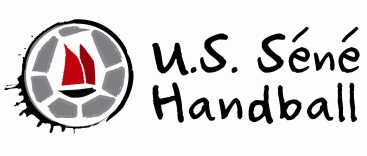 Samedi 23 Janvier : Repas du clubChers amis,Un repas est organisé au sein de l’US Séné Handball. Nous vous invitons à venir nombreux à ce repas convivial qui aura lieu le samedi 23 janvier à partir de 19h30 à la maison des associations (près de Grain de Sel).Au menu :  12 eurosApéritif / Raclette / Galette des rois / CaféPour les enfants : 6 eurosRaclette / Galette des roisAfin de préparer au mieux cette soirée, nous aimerions connaître le nombre de participants. Merci de nous retourner le coupon ci-dessous pour le 17 janvier impérativement ainsi que le règlement à l’ordre du « club des supporters de l’US Séné Handball ». Pensez également à votre commande de tenues dernier délai 17 janvier également : http://www.sene-handball.fr/boutique-du-club/Nous vous souhaitons une excellente année et qu’elle soit pleine de réussite. Sportivement,David Guillas et Ronan Le CabellecCo-présidents------------------------------------------------------------------------------------------------------------Nom : ......................................................Prénom : ................................................Nb de repas adultes : .................. x 12 €Nb de repas enfants : .............................. x 6 €Réponse à donner au responsable d’équipe ou directement à David Guillas : 28 rue de cadouarn – 56860 Séné ou dg.guillas@gmail.com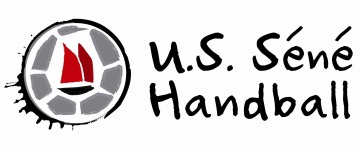 Samedi 23 Janvier : Repas du clubChers amis,Un repas est organisé au sein de l’US Séné Handball. Nous vous invitons à venir nombreux à ce repas convivial qui aura lieu le samedi 23 janvier à partir de 19h30 à la maison des associations (près de Grain de Sel).Au menu :  12 eurosApéritif / Raclette / Galette des rois / CaféPour les enfants : 6 eurosRaclette / Galette des roisAfin de préparer au mieux cette soirée, nous aimerions connaître le nombre de participants. Merci de nous retourner le coupon ci-dessous pour le 17 janvier impérativement ainsi que le règlement à l’ordre du « club des supporters de l’US Séné Handball ». Pensez également à votre commande de tenues dernier délai 17 janvier également : http://www.sene-handball.fr/boutique-du-club/Nous vous souhaitons une excellente année et qu’elle soit pleine de réussite. Sportivement,David Guillas et Ronan Le CabellecCo-présidents------------------------------------------------------------------------------------------------------------Nom : ......................................................Prénom : ................................................Nb de repas adultes : .................. x 12 €Nb de repas enfants : .............................. x 6 €Réponse à donner au responsable d’équipe ou directement à David Guillas : 28 rue de cadouarn – 56860 Séné ou dg.guillas@gmail.com